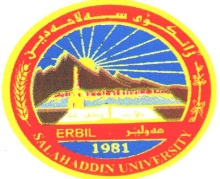 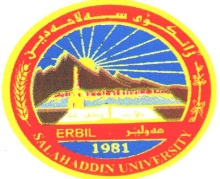       فؤرمى وانةى زيَدةكى خويًندنى بالاَهۆكاری دابه‌زینی نیساب: 3 بكالۆریۆس + 2 رئیس لجنة + 6 اشراف دكتورا                       واذؤى مامؤستا                                                   سةرؤكى بةش                                                                                             رِاطرى كؤليَذپ.د.ئوزدن حسین رحمان		پ.ی.د.مسعود حمید اسماعیل		پ.ی.د.كاوان اسماعیل ابراهیم8.5ـ9.59.5ـ10.510.5ـ11.511.5ـ12.512.5ـ1.51.5ـ2.52.5ـ3.53.5ـ4.54.5ـ5.5شةممةيةك شةممةعقوبات عامعقوبات عامعقوبات عامووشةممةاشراف دكتورا اشراف دكتورا اشراف دكتورا سىَشةممةاشراف دكتورا اشراف دكتورا اشراف دكتورا ضوارشةممةثيَنج شةممةهةفتةى يةكةمهةفتةى يةكةمهةفتةى يةكةمهةفتةى يةكةمهةفتةى يةكةمهةفتةى دووةمهةفتةى دووةمهةفتةى دووةمهةفتةى دووةمهةفتةى دووةمرِؤذرِيَكةوتتيؤرى  (1)ثراكتيك (2)كؤى وانةكان(1+3)رِؤذرِيَكةوتتيؤرى  (1)ثراكتيك (2)كؤى وانةكان(1+3)شةممةشةممةيةك شةممة3كيةك شةممة3كدووشةممة3كدووشةممة3كسىَ شةممة3كسىَ شةممة3كضوارشةممةضوارشةممةثيَنج شةممةثيَنج شةممةسةرثةرشتى خ.بسةرثةرشتى خ.بكؤى كاتذميَرةكانكؤى كاتذميَرةكانكؤى كاتذميَرةكانكؤى كاتذميَرةكان      هةفتةى سىَ يةم      هةفتةى سىَ يةم      هةفتةى سىَ يةم      هةفتةى سىَ يةم      هةفتةى سىَ يةمهةفتةى  ضوارةمهةفتةى  ضوارةمهةفتةى  ضوارةمهةفتةى  ضوارةمهةفتةى  ضوارةمرِؤذرِيَكةوتتيؤرى  (1)ثراكتيك (2)كؤى وانةكان(1+3)رِؤذرِيَكةوتتيؤرى  (1)ثراكتيك (2)كؤى وانةكان(1+3)شةممةشةممةيةك شةممة3كيةك شةممة3كدووشةممة3كدووشةممة3كسىَ شةممة3كسىَ شةممة3كضوارشةممةضوارشةممةثيَنج شةممةثيَنج شةممةثرِؤذةى تويَذينةوةثرِؤذةى تويَذينةوةكؤى كاتذميَرةكانكؤى كاتذميَرةكانكؤى كاتذميَرةكانكؤى كاتذميَرةكانزانيارى كؤتايىزانيارى كؤتايى كؤى طشتـى كاتذميَـرةكان         11ككؤى كاتذميَرةكانى نيسـاب          6ككؤى كاتذميَرةكانى زيَدةكى      5ك نــرخـى كاتـــذمــيَـريَـك      كؤى طشتى ناوى قوتابى ماستةرناوى قوتابى دكتؤرا فێنك + محمد